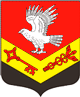 Муниципальное образование«ЗАНЕВСКОЕ   ГОРОДСКОЕ   ПОСЕЛЕНИЕ»Всеволожского муниципального района Ленинградской областиАДМИНИСТРАЦИЯПОСТАНОВЛЕНИЕ16.05.2018											    № 514д. ЗаневкаО признании жилых помещений пригодными (непригодными) для проживания, многоквартирных домов аварийными и подлежащих сносу, признании частных жилых домов пригодными (непригодными) для проживания граждан В соответствии с Федеральным законом от 06.10.2003 
№ 131-ФЗ «Об общих принципах организации местного самоуправления 
в Российской Федерации, уставом муниципального образования «Заневское городское поселение» Всеволожского муниципального района Ленинградской области, Постановлением Правительства Российской Федерации от 28.01.2006 № 47 «Об утверждении Положения о признании помещения жилым помещением, жилого помещения непригодным для проживания и многоквартирного дома аварийным и подлежащим сносу или реконструкции», администрация муниципального образования «Заневское городское поселение» Всеволожского муниципального образования Ленинградской областиПОСТАНОВЛЯЕТ:1. По результатам обследования жилого дома, расположенного по адресу: Ленинградская область, Всеволожский район, Заневский пост, 
дом 2а и на основании Акта межведомственной комиссии по признанию жилых помещений пригодными (непригодными) для проживания, многоквартирных домов аварийными и подлежащих сносу, признании частных жилых домов пригодными (непригодными) для проживания граждан от 28.10.2016 № 13 признать многоквартирный дом аварийным и подлежащим сносу. 2. Срок реализации настоящего постановления в соответствии с региональной программой по расселению многоквартирных домов подлежащих сносу, установить 2019-2024.3. Опубликовать настоящее постановление в средствах массовой информации.4. Настоящее постановление вступает в силу с момента его подписания.5. Контроль за исполнением настоящего постановления возложить 
на заместителя главы администрации по ЖКХ и градостроительству 
Гречица В.В.Глава администрации				    А.В. Гердий